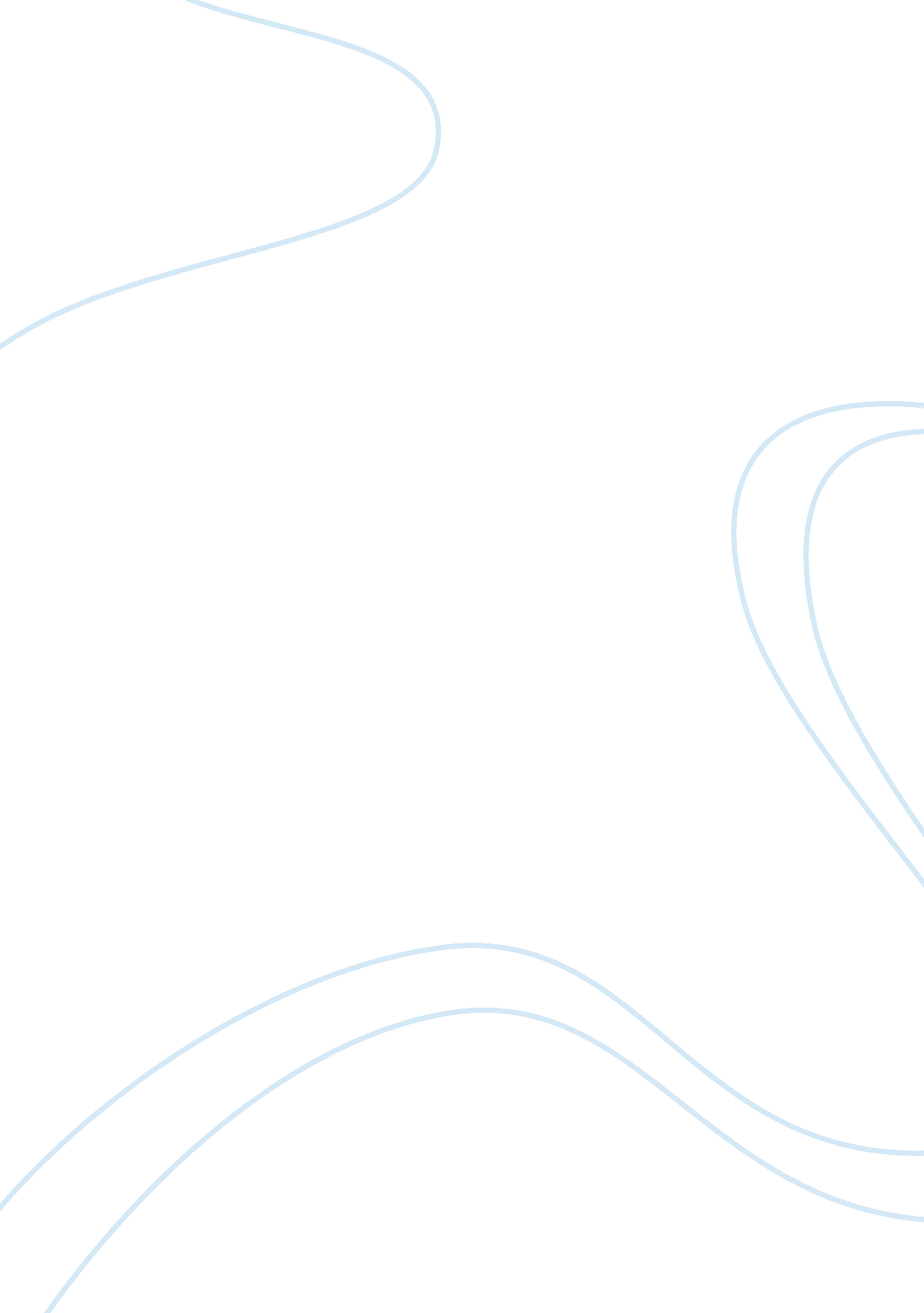 English vocab from: women’s brains by stephen jay gould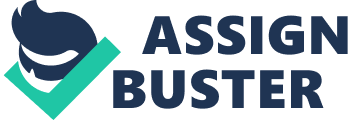 FicklenessLikeliness to change. AbolishTo get rid of; or to end. ApostleAny of the early followers of Jesus who carried the Christian message into the world. EpochA particular period of time marked my distinctive features, events. IrrefutableCannot be disproved. RecapitulationA brief review or summary. ImprecationA curse; maledictionDerivativederived; not original. InvidiousHateful; discrimination; to give offense. RhetoricPertaining to language; ability to use language efficiently. FarcicalAbsurd; ridiculous; relating to nature of face. MisogynistA person who hates, misuses, or mistreats women. PrioriKnowledge that is gained through deduction, and through imperial evidenceCygnetA young swanAscribeTo credit or assign; attribute; imputeEnigmaA puzzling inexplicable occurrence or situation. SedentaryAccustom to sit or rest; abiding in one placeScrupulousPrecise; exact; principled; having to do with morals or ethical standards. EgalitarianCharacterized by belief in equality of people. CertitudeFreedom from doubt; certainty. ONENGLISH VOCAB FROM: WOMEN’ S BRAINS BY STEPHEN JAY GOULD SPECIFICALLY FOR YOUFOR ONLY$13. 90/PAGEOrder Now 